 ПОСТАНОВЛЕНИЕ                                                 JОП«О проведении публичных слушаний по утверждению Правил землепользования и застройки Усть-Канского сельского поселения» В соответствии с Федеральным законом от 06.10.2003 № 131-ФЗ «Об общих принципах организации местного самоуправления в Российской Федерации», Градостроительным кодексом РФ,п о с т а н о в л я ю:Провести публичные слушания на территории муниципального образования «Усть-Канское сельское поселение» по по утверждению Правил землепользования и застройки Усть-Канского сельского поселения.Обеспечить заблаговременно ознакомление населения с проектом решения сессии Совета депутатов МО «Усть-Канское сельское поселение» об утверждении Правил землепользования и застройки Усть-Канского сельского поселения.Обеспечить прием предложений и замечаний по проекту решения сессии Совета депутатов МО «Усть-Канское сельское поселение» об утверждении Правил землепользования и застройки Усть-Канского сельского поселения.Проведение публичных слушаний по проекту решения сессии Совета депутатов МО «Усть-Канское сельское поселение» об утверждении Правил землепользования и застройки Усть-Канского сельского поселения назначить на 21.07.2018 в 12 часов 00 минут в актовом зале сельской администрации Усть-Канского сельского поселения.Настоящее постановление вступает в силу со дня его официального опубликования на официальном сайте сельской администрации Усть-Канского сельского поселения. Контроль за исполнением настоящего постановления оставляю за собой.Глава Усть-Канскогосельского поселения                                                                       В.М. КандыковРоссияРеспублика АлтайУсть-Канский район сельская администрация Усть-Канского сельского поселения         Усть-Кан, ул. Октябрьская, 14649450 тел/факс 22343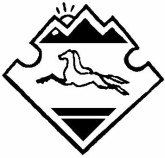 РоссияАлтай РеспубликанынКан-Оозы аймагындаКан-Оозындагы jурт jеезенин jуртадминистрациязыКан-Оозы jурт, Октябрьский, ороом 14, 649450 тел/факс 22343   «29» мая 2018 года                № 23/2                                 с. Усть-Кан